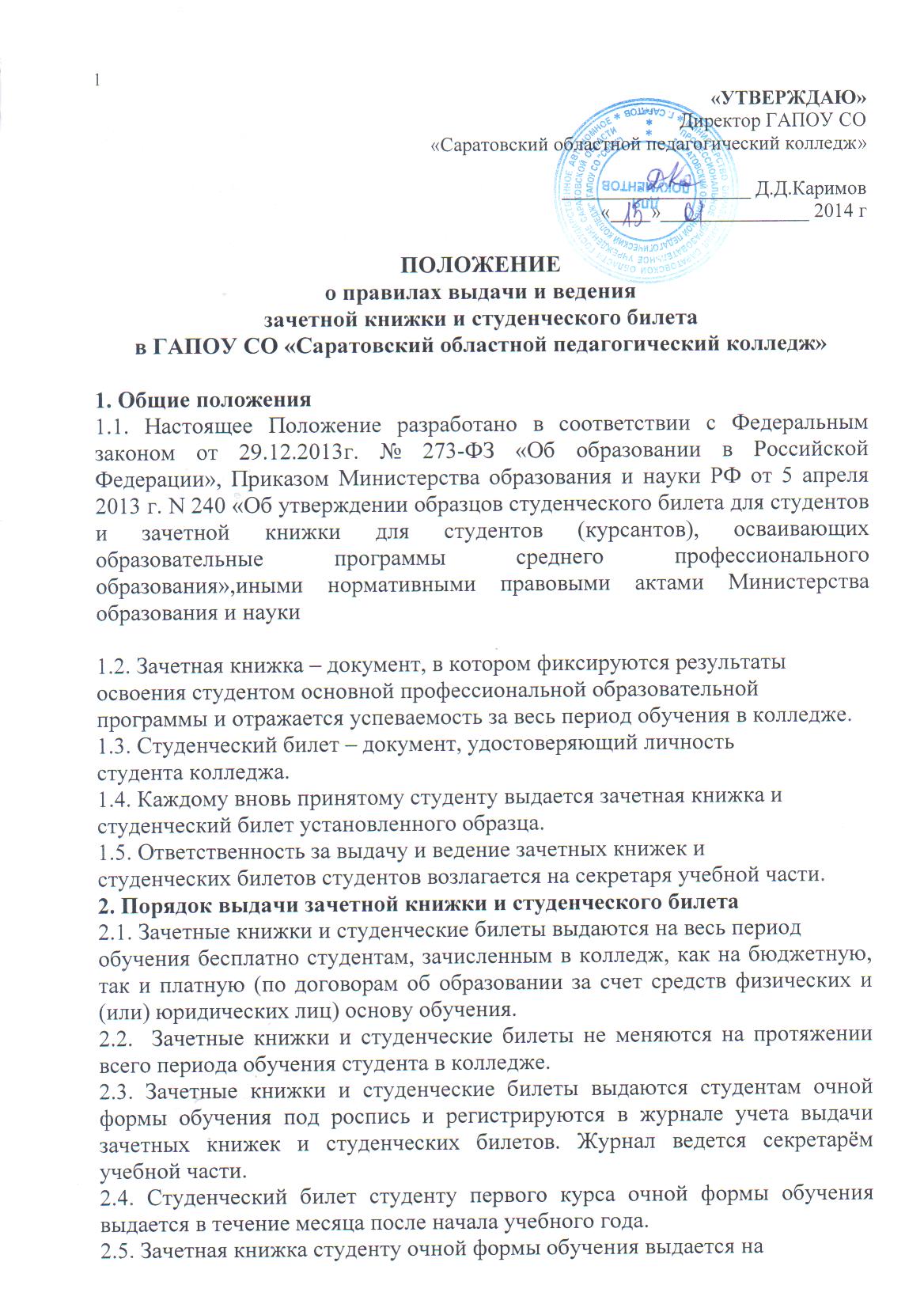 период промежуточной аттестации не позднее, чем за две недели до ееначала. По окончании промежуточной аттестации зачетная книжка сдаетсястудентом  заведующему отделением.2.6. Студентам заочной формы обучения студенческий билет и зачетнаякнижка оформляются заведующим заочным отделением в период первойустановочной сессии.2.7. При переводе студента из другой образовательной организации иливнутри колледжа с одной специальности на другую, с одной формы обученияна другую студенту выписываются новые студенческий билет и зачетнаякнижка.3. Порядок заполнения зачетной книжки и студенческого билета3.1. Поля зачетной книжки и студенческого билета заполняютсяаккуратно, на русском языке шариковой ручкой синего цвета. Заполнениезачетной книжки в рамках своих должностных обязанностей осуществляютруководитель колледжа, заместитель директора по учебной работе (иное уполномоченное лицо), председатели государственнойэкзаменационной комиссии, заведующие отделениями, классные руководители,преподаватели учебных дисциплин и профессиональных модулей,руководители практики от организаций и от колледжа, руководителикурсовых работ (проектов), руководители выпускных квалификационныхработ. 3.2. Зачетная книжка заполняется следующим образом:3.2.1. На обороте (форзаце) зачетной книжки: должна быть наклеена фотографическая карточка ее владельца изаверена печатью учебного заведения. Внизу справа должна стоять подпись студента с ее расшифровкой.3.2.2. На странице №1 зачетной книжки указываются: «учредитель» – в соответствии с Уставом колледжа (рукописно или сиспользованием штампа); «полное наименование образовательной организации» – всоответствии с Уставом колледжа (рукописно или с использованиемштампа); номер зачетной книжки – в соответствии с журналом регистрации «Фамилия, имя, отчество» – в соответствии с паспортными данными,без сокращений; «Специальность (профессия)» – шифр специальности (профессии) иее наименование в соответствии с Федеральным государственнымобразовательным стандартом; «Форма обучения» – в соответствии с приказом о зачислении (очная,очно-заочная, заочная); «Зачислен приказом от …» – дата приказа о зачислении в формате«число, месяц (прописью), год» (например, 25 августа 2013); № – номер приказа о зачислении; «Дата выдачи зачетной книжки» – в формате «число, месяц(прописью), год» (например, 02 сентября 2013), но не позднее, чем за2 недели до начала промежуточной аттестации; «Руководитель образовательной организации или иноеуполномоченное должностное лицо» – подпись директора колледжа с последующей расшифровкой.3.2.3. На всех последующих страницах зачетной книжки поле«Фамилия, имя, отчество студента (курсанта)» заполняется аналогичнозаписи на странице № 1.3.2.4. В случае изменения персональных данных студента исправленияна первой (второй) странице зачетной книжки вносятся секретарём учебной части: исправляемая запись зачеркивается аккуратно одной чертой,выше нее вносится новая запись, которая заверяется подписью с расшифровкой .3.3. Студенческий билет заполняется следующим образом:3.3.1. На левой стороне разворота студенческого билета указываются: «учредитель» – в соответствии с Уставом колледжа (рукописно или сиспользованием штампа); «полное наименование образовательной организации» – всоответствии с Уставом колледжа (рукописно или с использованиемштампа); «Студенческий билет №» – в соответствии с журналом регистрации «Фамилия» – в соответствии с паспортными данными,безсокращений; «Имя» – в соответствии с паспортными данными, без сокращений; «Отчество» – в соответствии с паспортными данными, безсокращений; «Специальность (профессия)» – шифр специальности (профессии) иее наименование в соответствии с Федеральным государственнымобразовательным стандартом; «Зачислен приказом от …» – дата приказа о зачислении в формате«число, месяц (прописью), год» (например, 25 августа 2013); «Дата выдачи» – в формате «число, месяц (прописью), год»(например, 02 сентября 2013), но не позднее 1 месяца с моментаначала обучения; подпись студента – подпись студента с ее расшифровкой; «Руководитель образовательной организации или иноеуполномоченное лицо» – подпись директора колледжа  с последующей расшифровкой.На место для фотокарточки должна быть наклеена фотография еевладельца, которая заверяется печатью соответствующего учебного заведения.3.3.2. На правой стороне разворота студенческого билета указываются: «Действителен по ….» – 31 августа и год, следующий за годомвыдачи или продления студенческого билета, для студентов всехкурсов, кроме выпускного; 30 июня и год, следующий за годомпродления студенческого билета, для студентов выпускного курса; «Руководитель, или иное уполномоченное лицо» – подпись директораколледжа  с последующейрасшифровкой и скрепленная печатью.3.4. В течение двух недель с начала каждого учебного года студентобязан сдать в колледж студенческий билет для продления срока егодействия.3.5. Заведующий отделением в течение двух недель со дня сдачистуденческого билета для продления срока действия вносит необходимыезаписи.3.6. По истечении двух недель со дня сдачи студенческого билета дляпродления срока действия студент забирает студенческий билет.3.7. Студенческий билет и зачетная книжка, заполненные с ошибками,считаются испорченными и подлежат замене.4. Ведение зачетной книжки4.1. Записи в зачетной книжке студента производятся аккуратно,шариковой ручкой синего цвета. Подчистки, помарки, исправления, незаверенные в установленном порядке, в зачетной книжке не допускаются.4.2. Исправления ошибок, допущенных в процессе ведения зачетнойкнижки, допускаются только в порядке исключения. В этом случае: неправильная запись зачеркивается аккуратно одной чертой; сверху заносится верная запись; исправление заверяется фразой «Исправленному верить», подписью сее расшифровкой лица, допустившего ошибку (преподаватель,руководитель курсовой работы, руководитель практики и т.д.).4.3. В зачетную книжку заносятся: записи результатов сдачи экзаменов, комплексных экзаменов,экзаменов (квалификационных), зачетов, дифференцированных зачетов,  защиты курсовых работ (проектов), прохождения практики; записи результатов сдачи государственных экзаменов (при ихналичии); запись результата защиты выпускной квалификационной работы поспециальности (направлению).4.4. Заведующий отделением обязан осуществлять контроль своевременного оформления зачетной книжки.4.5. Преподаватель не вправе принимать экзамен, комплексный экзамен,экзамен (квалификационный), зачет, дифференцированный зачет,  защиту курсовой работы (проекта) у студентов,не имеющих надлежащим образом оформленной зачетной книжки.4.6. В зачетную книжку заносятся только предусмотренные записи.Результаты промежуточной аттестации студента отмечаются следующимиоценками: 5 (отлично), 4 (хорошо), 3  удовлетворительно), «зачтено»,«ВПД-освоен». В случае недостатка места для полного написания возможнысокращения: 5 (отл.), 4 (хор.), 3 (удовл.), «зач.» Оценки«неудовлетворительно», «не зачтено», «ВПД-не освоен» в зачетную книжкустудента не заносятся.4.7. По окончании каждого семестра в поле «Заведующий отделением» ставит свою подпись.4.8. По окончании каждого учебного года  внизу левойстороны разворота зачетной книжки в поле «Студент » вписываетсяфамилия (с инициалами) студента и заведующим отделением делаетсяотметка о том, что студент переведен на следующий курс с указаниемнумерации курса.4.9. Страницы (2-21) по графам заполняются следующим образом:Наименование учебныхпредметов, курсов, дисциплин(модулей)Для учебных дисциплин:на одной или двух строках записываетсянаименование учебной дисциплины всоответствии с рабочим учебнымпланом.Для междисциплинарных курсов /профессиональных модулей:Записывается индексмеждисциплинарного курса /профессионального модуля всоответствии с рабочим учебнымпланом (например, МДК 01.01, ПМ.01).Рядом снаименованием учебной дисциплиныили индексом междисциплинарногокурса / профессионального модуля прописывается Общее количество часов 1) По учебным дисциплинам /междисциплинарным курсам,реализуемым в соответствии с рабочим учебнымпланом2) По учебным дисциплинам /междисциплинарным курсам,реализуемым в нескольких семестрах: в случае, если рабочим учебнымпланом предусмотрена промежуточнаяаттестация в каждом семестре изучения,указывается количество часов вконкретном семестре; в случае, если рабочим учебнымпланом не предусмотренапромежуточная аттестация в каждомсеместре изучения, указываетсяколичество часов  учебной нагрузки за период,предшествующий промежуточнойаттестации .3) По профессиональному модулюУказывается общее количество часовРезультаты промежуточной аттестациистудента отмечаются следующей записью «ВПД-освоен»  Оценки 2 (неудовлетворительно),«не зачтено и «не освоен» в зачетнуюкнижку студента не заносятся.Оценка, полученная студентом по нескольким учебным дисциплинам,комплексного экзамена(квалификационного) по несколькимпрофессиональным модулям ставитсяединаяДата сдачи экзаменаДата сдачи зачетаПроставляется фактическая дата сдачиэкзамена или зачета в формате: число,месяц, год (например, 02.03.2013).Подпись преподавателяСтавится подпись преподавателя,фактически проводившего зачет, дифференцированный зачёт илиэкзамен.Фамилия преподавателяУказываются фамилия и инициалыпреподавателя, фактическипроводившего зачет или экзамен.4.10. Оценка, полученная студентом при ее повышении или повторнойсдаче (пересдаче) промежуточной аттестации проставляется на страницезачетной книжки, соответствующей семестру, в котором данная формапромежуточной аттестации предусмотрена рабочим учебным планом.4.11. Сведения о курсовых работах (проектах) вносятся на страницах 22-23 «КУРСОВЫЕ ПРОЕКТЫ (РАБОТЫ)».Страницы по графам заполняются следующим образом:Наименование учебныхпредметов, курсов, дисциплин(модулей)Для учебных дисциплин:на одной или двух строкахзаписывается наименование учебнойдисциплины в соответствии с рабочимучебным планом.Для междисциплинарных курсов /профессиональных модулей:Записывается индексмеждисциплинарного курса /профессионального модуля всоответствии с рабочим учебнымпланом (например, МДК 01.01, ПМ.01).В случае комплексного курсовогопроекта (работы) рядом снаименованием учебной дисциплиныили индексом междисциплинарногокурса / профессионального модуля прописывается Тема курсового проекта (работы) Наименование темы в соответствии сприказом о закреплении тем курсовыхпроектов (работ)Оценка Результаты защиты курсового проекта(работы) отмечаются следующимиоценками: 5 (отлично), 4 (хорошо), 3(удовлетворительно). В случаенедостатка места для полногонаписания возможны сокращения: 5(отл.), 4 (хор.), 3 (удовл.). Оценка 2(неудовлетворительно) в зачетнуюкнижку студента не заносится.Оценка, полученная студентом порезультатам защиты комплексногокурсового проекта (работы) ставитсяединая.Дата сдачиПроставляется фактическая датазащиты курсового проекта (работы) вформате: число, месяц, год (например,02.03.2013).Подпись преподавателяСтавится подпись преподавателя,фактически проводившего защиту иприем курсового проекта (работы).Фамилия преподавателяУказываются фамилия и инициалыпреподавателя, фактическипроводившего защиту и приемкурсового проекта (работы).4.12. Сведения о практике вносятся на страницах 20-23 «ПРАКТИКА».Страницы по графам заполняются следующим образом:КурсУказывается курс прохожденияпрактики в соответствии с рабочимучебным планомСеместрВ соответствии с рабочим учебнымпланом указывается: в случае, если практика реализуется водном семестре, – соответствующийсеместр; в случае, если практика реализуется внескольких семестрах, – семестрыпредшествующие промежуточнойаттестации или семестры за период отпредыдущей промежуточнойаттестации (при ее наличии).Наименование вида практикиУказывается конкретный вид практикив соответствии с рабочим учебнымпланом: при наличии учебной практики врамках профессионального модуляделается запись ее индекса, напримерУП.01; при наличии практики по профилюспециальности в рамкахпрофессионального модуля делаетсязапись ее индекса, например ПП.01; запись о преддипломной практикеделается сокращенно – ПДП.Место проведения практики, вкачестве кого работал(должность, профессия)Указывается фактическое местопрохождения практики, должность илипрофессияОбщее количество часов 1) В случае, если практика реализуетсяв одном семестре, указываетсяколичество часов в соответствии срабочим учебным планом2) В случае, если практика реализуетсяв нескольких семестрах, указывается  количество часов за период,предшествующий промежуточнойаттестации или за период отпредыдущей промежуточной аттестации (при ее наличииПо преддипломной практикевыставляется оценка.ДатаПроставляется фактическая дата сдачидифференцированного зачета формате: число, месяц, год ( например,02.03.2013)Ф.И.О. руководителя практики Указываются фамилия и инициалыот образовательной организации руководителя практики от колледжа(закрепленного приказом колледжа)4.13. Результаты государственной итоговой аттестации отражаются настраницах 24-27. Страницы заполняются следующим образом:страница 24:Вид выпускной квалификационнойработыДипломный проект или дипломнаяработаТемаЗаписывается в полном соответствии сприказом колледжа об утверждении тем выпускных квалификационных работ(ВКР)Руководитель выпускнойквалификационной работыУказываются фамилия и инициалыруководителя ВКР в соответствии сприказом колледжа о закреплении руководителей ВКРстраница 24:Студент (курсант) Фамилия, имя, отчество (при наличии) вименительном падеже в соответствии спаспортными даннымиДопущен к защите.Указывается дата в соответствии сприказом колледжа о допуске студентовк защите ВКР в формате: число, месяц(прописью), год (например, 15 мая 2013)Заместитель руководителяСтавится подпись заместителяруководителя по учебной работе с расшифровкойДата защитыПроставляется фактическая дата защитыв формате число, месяц (прописью), год(например, 05 июня 2013)Оценка Результаты государственной итоговойаттестации студента отмечаютсяследующими оценками: 5 (отлично), 4(хорошо), 3 (удовлетворительно).Оценка 2 (неудовлетворительно)оформляется только в протоколезаседания государственныхэкзаменационных комиссий и непроставляется в зачетную книжку.Председатель государственнойэкзаменационной комиссииСтавится подпись председателягосударственной экзаменационнойкомиссии (в соответствии с приказом) сее расшифровкойстраница 26 (заполняется в том случае, если программой государственнойитоговой аттестации помимо выполнения ВКР предусмотреныгосударственные экзамены):Студент (курсант) Фамилия, имя, отчество (при наличии) вименительном падеже в соответствии спаспортными даннымиДопущен(а) к сдачегосударственного экзаменаУказывается дата в соответствии сприказом колледжа о допуске студентовк сдаче государственного экзамена вформате: число, месяц (прописью), год(например, 15 мая 2013)Заместитель руководителяСтавится подпись заместителяруководителя по учебнойработе с расшифровкойРезультаты государственногоэкзаменаЗаполняется таблица с указаниемучебных предметов, курсов, дисциплин(модулей), по которым предусмотренгосударственный экзамен.Результаты сдачи экзамена определяютсяоценками 5 (отлично), 4(хорошо),3(удовлетворительно). Оценка2(неудовлетворительно) оформляетсятолько в протоколе заседания государственных экзаменационныхкомиссий и не проставляется в зачетнуюкнижку.Ставится фактическая дата проведенияэкзамена в формате число, месяц(прописью), год (например, 05 июня2013)Председатель государственнойэкзаменационной комиссииСтавится подпись председателягосударственной экзаменационнойкомиссии (в соответствии с приказом) с расшифровкойстраница 26:Решение государственнойаттестационной комиссииУказывается дата оформления протоколаи его номерстудентуУказывается фамилия, имя, отчество(при наличии) в соответствии спаспортными данными в дательномпадежеприсвоена квалификацияУказывается квалификация всоответствии с федеральнымгосударственным образовательнымстандартом среднего профессиональногообразованияВыдан диплом о среднемпрофессиональном образованииУказываются серия и номер всоответствии с бланком диплома,регистрационный номер – в соответствиис книгой регистрации выдачи дипломовДата выдачиУказывается дата приказа по колледжу оприсвоении квалификации, выдачедипломов и отчислении студентовРуководитель образовательнойорганизацииДиректор колледжа ставит свою подписьс последующей расшифровкой искрепляет запись гербовой печатьюколледжа5. Выдача дубликата и хранение5.1. Студент несет ответственность за сохранность зачетной книжки истуденческого билета. В случае порчи, утраты или утери зачетной книжки(студенческого билета) студент немедленно обращается к заведующемуотделением с заявлением на имя директора колледжа о выдаче дубликата.5.2. К заявлению об утрате документа прилагается объявление опризнании выданного ранее документа недействительным вместе сзаголовком газеты и объяснительной запиской.В случае порчи документа к заявлению и объяснительной запискеприлагается испорченный документ (оригинал).5.3. На основании приказа директора студенту в течение месяца со дняобращения выдается дубликат зачетной книжки (студенческого билета)5.4. Дубликат зачетной книжки (студенческого билета) сохраняет номерутраченной зачетной книжки (студенческого билета). На первой страницезачетной книжки пишется заглавными буквами «ДУБЛИКАТ». Настуденческом билете слово «ДУБЛИКАТ» проставляется в правом верхнемуглу.5.5. В дубликате зачетной книжки (студенческого билета) в поле «Датавыдачи» ставится дата выдачи дубликата, которой является дата подписаниясоответствующего приказа директора.5.6. На правой стороне дубликата студенческого билета фиксируетсякурс, на котором студент обучается в настоящий момент (предыдущие курсыобучения студента в дубликате студенческого билета не указываются).5.7. Данные о сданных зачетах и экзаменах вносятся заведующимотделением от руки шариковой ручкой синего цвета на основании данныхзачетных и экзаменационных ведомостей. На полях каждой восстановленнойстраницы заведующий отделением делает заверительную надпись: «Записисделаны на основании зачетных и экзаменационных ведомостей» и ставитподпись, которая заверяется печатью .5.8.По окончании срока обучения или выбытия из колледжа студентобязан сдать студенческий билет и зачетную книжку в учебную частьколледжа. Зачетная книжка и студенческий билет хранятся в личном делестудента.__